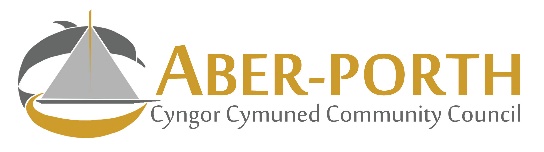 Page 1(1)An Extraordinary meeting of the Council was held on Tuesday 29th June at 7:30pm.  The Chairman, Cllr Aled Thomas, presided.Present: Cllr Zoe Storer, Cllr Sue Lewis, Cllr Damon Watmough, Cllr Jackie Brown, Cllr Gethin Davies(2)Apologies were received from Vanessa Owens (Clerk) Cllr Anne McCreary and Cllr Dave Addison.(3) A meeting was called in order to approve the internal audit and annual return.Cllr Zoe Storer reported to the meeting that she had received the accounts and annual return from the internal auditor which the Clerk had distributed via email over the weekend.A list of payments that had not been approved at meetings had been provided but it was established that these were the clerks salary, grass contract, BT which are all regular monthly payments authorised annually and the grants which are detailed in a separate report and approved by Council.(4)Cllr Zoe Storer proposed that the internal report and annual return be accepted and forwarded to Wales Audit Office; this was seconded by Cllr Sue Lewis and accepted unanimously by those present.(5)The Clerk had requested that Councillors who were unable to attend the meeting to confirm receipt of email and that they accept the report and return; she had received positive responses from Cllr Anne McCreary and Cllr Dave Addison.(6)There being no further business the meeting was closed at 8:00pmSigned________________________________________  Date________________Minutes Ref:10